БУДУЋНОСТ СЕ ГРАДИ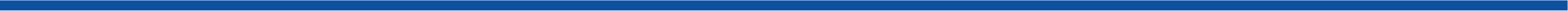 ИЗЈАВАЈа, доле потписани/а  __________________						 рођен/а ____________________ године, у _________________ са пребивалиштем у ________________________, улица ____________________________ број_____, односно са боравиштем у _____________________, ЛК бр. ____________________ издата од 				Изјављујем под кривичном и материјалном одговорношћу да се самостално бринем о свом малолетном детету ______________________________________, рођеном/ој _____________________ године, у__________________________, и да самостално  обезбеђујем средства за његово/њено издржавање, да у  међувремену нисам засновао/ла брачну или ванбрачну заједницу и да други родитељ ____________________________________________________________ не учествује / недовољно учествује у издржавању детета.Ову изјаву дајем слободном вољом, без икакве заблуде, претње или преваре признајем је за своју и као такву је својеручно потписујем, за употребу у сврху потенцијалног учешћа у пројекту „БУДУЋНОСТ СЕ ГРАДИ“.                                                                                                    ИЗЈАВУ ДАО-ДАЛА                            ______________________________